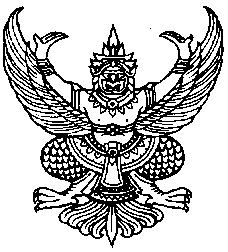 ประกาศองค์การบริหารส่วนตำบลคันธุลีเรื่อง	ยกเลิกประกาศประมูลจ้างก่อสร้างอาคารศูนย์พัฒนาเด็กเล็ก (สถ.ศพด.๓) บ้านทับชัน หมู่ที่ ๙ ตำบลคันธุลี อำเภอท่าชนะ จังหวัดสุราษฎร์ธานี ด้วยระบบอิเล็กทรอนิกส์ ตามประกาศองค์การบริหารส่วนตำบลคันธุลี เรื่อง ประมูลจ้างก่อสร้างอาคารศูนย์พัฒนาเด็กเล็ก (สถ.ศพด.๓) บ้านทับชัน หมู่ที่ ๙ ตำบลคันธุลี อำเภอท่าชนะ จังหวัดสุราษฎร์ธานี ด้วยระบบอิเล็กทรอนิกส์ ลงวันที่ ๑๖ ตุลาคม ๒๕๕๗เนื่องจากองค์การบริหารส่วนตำบลคันธุลี ไม่ได้ประกาศผ่านทางระบบจัดซื้อจัดจ้างภาครัฐ (e-GP) ของกรมบัญชีกลาง ซึ่งไม่ถูกต้องตามประกาศกรมส่งเสริมการปกครองท้องถิ่น เรื่อง หลักเกณฑ์การซื้อหรือการจ้างโดยการประมูลด้วยระบบอิเล็กทรอนิกส์ ลงวันที่ ๓๐ กันยายน ๒๕๕๓ และแก้ไขเพิ่มเติม (ฉบับที่ ๒) ลงวันที่ ๒๐ กันยายน ๒๕๕๕ ข้อ ๑๐ จึงพิจารณาขอยกเลิกประกาศประมูลจ้างฯ ตามโครงการดังกล่าวประกาศ  ณ    วันที่  ๑๗  เดือน  ตุลาคม   พ.ศ. ๒๕๕๗(นายมงคล  ธรรมฤทธิ์)นายกองค์การบริหารส่วนตำบลคันธุลี